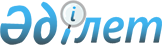 Об утверждении перечня медицинских специальностей программ резидентурыПриказ Министра здравоохранения Республики Казахстан от 25 мая 2021 года № ҚР ДСМ - 43. Зарегистрирован в Министерстве юстиции Республики Казахстан 28 мая 2021 года № 22844.
      В соответствии с пунктом 1 статьи 222 Кодекса Республики Казахстан "О здоровье народа и системе здравоохранения" ПРИКАЗЫВАЮ:
      Сноска. Преамбула - в редакции приказа Министра здравоохранения РК от 10.11.2023 № 164 (вводится в действие по истечении десяти календарных дней после дня его первого официального опубликования).


      1. Утвердить перечень медицинских специальностей программ резидентуры, согласно приложению к настоящему приказу.
      2. Департаменту науки и человеческих ресурсов Министерства здравоохранения Республики Казахстан в установленном законодательством Республики Казахстан порядке обеспечить:
      1) государственную регистрацию настоящего приказа в Министерстве юстиции Республики Казахстан;
      2) размещение настоящего приказа на интернет-ресурсе Министерства здравоохранения Республики Казахстан;
      3) в течение десяти рабочих дней после государственной регистрации настоящего приказа в Министерстве юстиции Республики Казахстан представление в Юридический департамент Министерства здравоохранения Республики Казахстан сведений об исполнении мероприятий, предусмотренных подпунктами 1) и 2) настоящего пункта.
      3. Контроль за исполнением настоящего приказа возложить на курирующего вице-министра здравоохранения Республики Казахстан.
      4. Настоящий приказ вводится в действие по истечении десяти календарных дней после дня его первого официального опубликования.
      "СОГЛАСОВАН"Министерство науки и образованияРеспублики Казахстан Перечень медицинских специальностей программ резидентуры
      Сноска. Перечень - в редакции приказа Министра здравоохранения РК от 10.11.2023 № 164 (вводится в действие по истечении десяти календарных дней после дня его первого официального опубликования).
      1. Акушерство и гинекология (взрослая, детская).
      2. Аллергология и иммунология (взрослая, детская).
      3. Анестезиология и реаниматология (взрослая, детская).
      4. Ангиохирургия (взрослая, детская).
      5. Стоматология детского возраста.
      6. Детская хирургия.
      7. Гастроэнтерология (взрослая, детская).
      8. Гематология (взрослая).
      9. Дерматовенерология (взрослая, детская).
      10. Общая хирургия.
      11. Челюстно-лицевая хирургия (взрослая, детская).
      12. Инфекционные болезни (взрослые, детские).
      13. Кардиология (взрослая, детская).
      14. Кардиохирургия (взрослая, детская).
      15. Клиническая лабораторная диагностика.
      16. Клиническая фармакология.
      17. Медицинская генетика.
      18. Неврология (взрослая, детская).
      19. Нейрохирургия (взрослая, детская).
      20. Неонатология.
      21. Нефрология (взрослая, детская).
      22. Онкология (взрослая).
      23. Онкология и гематология (детская).
      24. Онкология радиационная.
      25. Онкология химиотерапевтическая.
      26. Ортодонтия.
      27. Ортопедическая стоматология.
      28. Семейная медицина.
      29. Оториноларингология (взрослая, детская).
      30. Офтальмология (взрослая, детская).
      31. Патологическая анатомия.
      32. Педиатрия.
      33. Пластическая хирургия (взрослая, детская).
      34. Психиатрия (взрослая, детская).
      35. Пульмонология (взрослая, детская).
      36. Радиология.
      37. Ревматология (взрослая, детская).
      38. Судебно-медицинская экспертиза.
      39. Медицина чрезвычайных ситуаций и катастроф.
      40. Терапия.
      41. Терапевтическая стоматология.
      42. Травматология-ортопедия (взрослая, детская).
      43. Урология и андрология (взрослая, детская).
      44. Физическая медицина и реабилитация (взрослая, детская).
      45. Фтизиатрия (взрослая, детская).
      46. Хирургическая стоматология.
      47. Неотложная медицина (взрослая, детская).
      48. Эндокринология (взрослая, детская).
      49. Ядерная медицина.
					© 2012. РГП на ПХВ «Институт законодательства и правовой информации Республики Казахстан» Министерства юстиции Республики Казахстан
				
      Министр здравоохранения Республики Казахстан 

А. Цой
Приложение к приказу
Министра здравоохранения
Республики Казахстан
от 25 мая 2021 года
№ ҚР ДСМ - 43